Publicado en Madrid el 28/04/2016 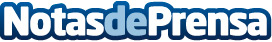 Venta de sociedades con firma digital en 24hComprar una sociedad limitada o anónima con firma digital en 24h ahora es posible gracias a Intra LegemDatos de contacto:Alberto E. LLorcaDept. Mercantil902.889.507Nota de prensa publicada en: https://www.notasdeprensa.es/venta-de-sociedades-con-firma-digital-en-24h Categorias: Derecho Finanzas http://www.notasdeprensa.es